КРАТКИЙ ОБЗОР ВТОРИЧНОГО РЫНКА ЖИЛОЙ НЕДВИЖИМОСТИ Г. ТОБОЛЬСКА ЗА ДЕКАБРЬ 2017 Г. 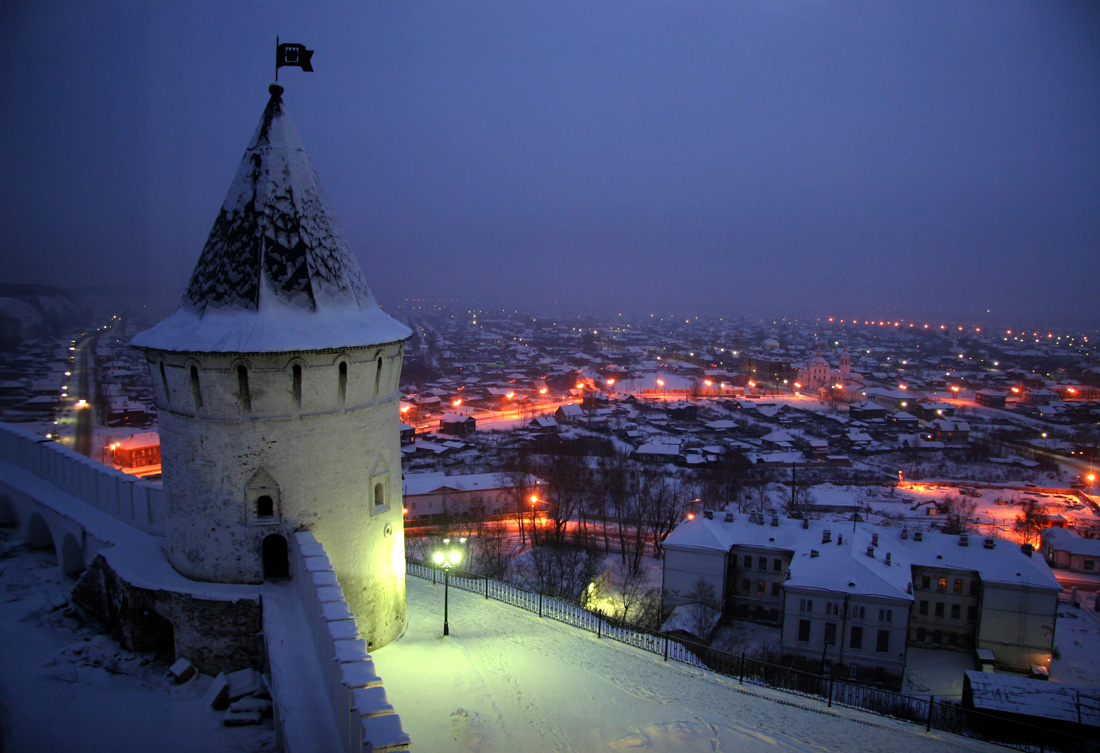 ОСНОВНЫЕ ВЫВОДЫПредложение вторичного рынка жилой недвижимости в декабре составило 1496 квартир;Наибольший объем предложения сосредоточен в Нагорном Тобольске (85,5%);Удельная цена предложения в декабре 2017 г. на вторичном рынке жилой недвижимости г. Тобольска составляет 42 208 руб./кв. м;В декабре 2017 в разрезе по количеству комнат наибольшая удельная цена сформировалась у однокомнатных квартир (48 479 руб./кв. м);Средняя площадь приобретаемой квартиры в декабре 2017 года равна 52 кв. м.Анализ предложения на вторичном рынке г. Тобольска за декабрь 2017 г.Предложение вторичного рынка жилой недвижимости в декабре 2017 г. составило 1496 квартир (исключая квартиры за чертой города и другие типы: пансионаты, общежития, коммунальные квартиры, а также малоэтажное строительство). Трехкомнатные квартиры занимают наибольший объем предложения. Их доля составляет 32%. Почти наравне с ними идут двухкомнатные квартиры (29,9%). Доля многокомнатных – 19,8%, однокомнатных – 18,4%.Рис. 1.1. Структура предложения по количеству комнатНаибольший объем предложения сосредоточен в Нагорном Тобольске, на него приходится 85,5% от общего объема предложения. Доля предложения в Подгорном Тобольске в декабре 2017 года составляет всего 14,5%. Рис. 1.2. Структура предложения по районамАнализ ценовой ситуации на вторичном рынке г. Тобольска за Декабрь 2017 г.Удельная цена предложения в декабре 2017 г. на вторичном рынке жилой недвижимости г. Тобольска составляет 42 208 руб./кв. м, что на 531 рубль (1,27 %) выше, чем в предыдущем месяце.По сравнению с таким же периодом прошлого года снижение цены за квадратный метр составило 380 рублей (0,89%).Рис. 2.2. Динамика удельной цены предложения на вторичном рынке жилой недвижимостиВ декабре 2017 года в разрезе по количеству комнат наибольшая удельная цена сформировалась у однокомнатных квартир (48 479 руб./кв. м). Самую малую удельную цену имеют многокомнатные квартиры – 38 567 руб./кв. м. Рис. 2.3. Удельная цена предложения по количеству комнатРейтинг районов по цене предложения квадратного метра выглядит следующим образом: Нагорный Тобольск – 42 782 руб./кв. м. Подгорный Тобольск – 38240 руб./кв. м. Рис. 2.4. Удельная цена предложения по районам Анализ продаж на вторичном рынке г. Тобольска за декабрь 2017 г.По количеству комнат больше всего было в продаже на вторичном рынке города Тобольска однокомнатных квартир – 33,3 %. Двухкомнатных квартир – 29%. Наименьшим спросом пользуются многокомнатные квартиры, только 11,6% от общего объема.Средняя площадь приобретаемой квартиры в декабре 2017 года равна 52 кв. м. Рис. 3.1. Структура продаж по количеству комнатПриложение 1. Числовая пространственно-параметрическая модель вторичного рынка г. Тобольска за декабрь 2017 г.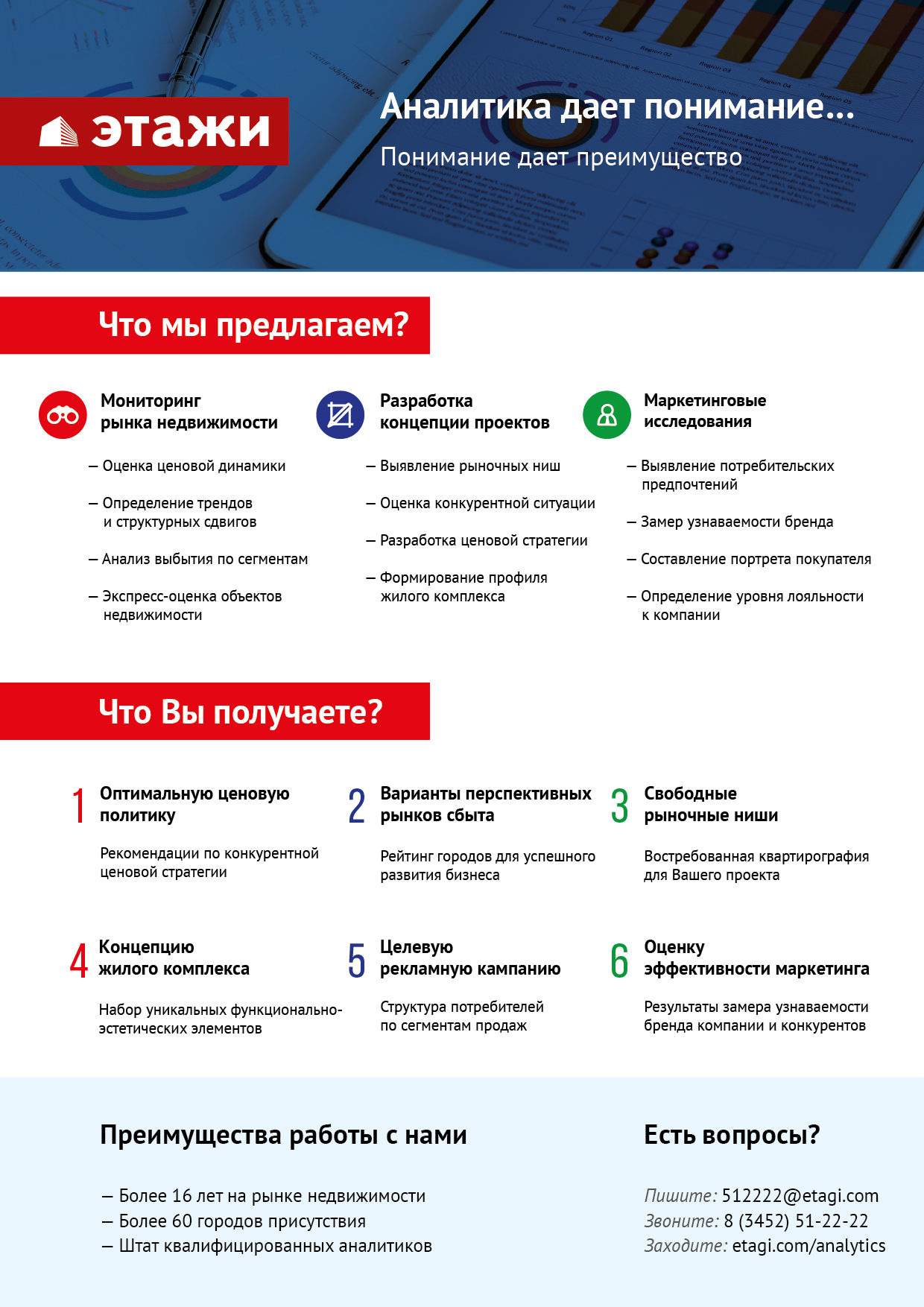 Номер столбцаПоказатель1Объем выборки, шт.2Средняя цена, тыс. руб.3СКО, тыс. руб.4Погрешность, тыс. руб.5Погрешность, %6Минимум, тыс. руб.7Максимум, тыс. руб.8Медиана, тыс. руб.9Средняя площадь, кв. м.10СКО, кв. м.11Погрешность, кв. м.12Погрешность, %13Минимум, кв. м.14Максимум, кв. м.15Медиана, кв. м.16Средневзвешенная, руб./кв. м.17СКО, руб./кв. м.18Погрешность, руб./кв. м.19Погрешность, %20Минимум, руб./кв. м.21Максимум, руб./кв. м.Кол-во комн.Тип домостроения123456789101112131415161718192021ВсеВсе14962518309938238485311,9365000010500000247500059,6620,541,061,7819,00214,0060,00422088335560,131360090278ВсеКирпичное504245357112883611148904,6865000010500000210000057,5724,132,153,7419,00200,0053,004262398241150,271444472838ВсеМонолитное892465719119827825547410,3610500008000000215000051,6930,636,5312,6319,00180,0043,0047703119423520,742383774074ВсеПанельное8152588162575316403301,569000006500000260000062,1814,881,041,6824,50121,1065,00416266767600,141694990278ВсеБлочное8822953419261671985918,656800006800000216500056,4926,485,6810,0523,00214,0053,954062992362620,6413600676471-комн.Все2751685960466972564223,357000003800000165000034,787,490,902,6019,0087,0034,9248479121312480,5121875740741-комн.Кирпичное11815995765464781010446,327000003800000159000035,357,551,403,9519,0087,0034,004524698241150,2521875727271-комн.Монолитное4816897713953981153506,8310500002900000160000029,809,232,699,0319,0070,0028,0056699119423520,6235714740741-комн.Панельное831765060389360859954,879000002700000170000035,805,541,223,4224,5051,0036,00493096767600,1223256695651-комн.Блочное2618184623562211424887,8412000002300000190000038,104,781,915,0230,0046,0037,854773392362620,5531662676472-комн.Все4472251152676224640402,846500005000000220000050,958,150,771,5223,0082,0050,904418790621200,2713600728382-комн.Кирпичное18521539468998991326836,166500005000000180000050,669,801,452,8535,1082,0047,404251498241150,2714444728382-комн.Монолитное16280250055127128467510,1615000003900000270000058,399,424,868,3346,0081,4055,7047998119423520,7327273602782-комн.Панельное2192298562376062509402,2216000003550000230000050,625,640,761,5142,0070,7051,00454106767600,1329703660592-комн.Блочное27220592669036427078312,286800003500000210000051,1210,324,057,9223,0077,9050,004315092362620,6113600621673-комн.Все4782826437862861790152,808300007000000260000067,7412,751,171,7245,40124,4065,00417227606850,2016667902783-комн.Кирпичное153302477112666432054776,798300007000000255000071,4519,223,124,3645,40124,4062,204233398241150,2716768706673-комн.Монолитное20336000092758942560712,6717500006000000325000080,9610,594,866,0063,30107,0078,0041505119423520,8523837584333-комн.Панельное2742720062483973585832,1510000006500000260000064,915,520,671,0347,0094,0065,00419046767600,1416949902783-комн.Блочное3124435486224602272909,3010000003600000245000065,9510,223,735,6646,0081,0062,203705492362620,711666748518Много-комн.Все29631974669963661160213,63190000010500000300000082,9119,552,282,7557,50214,0078,80385676541840,22057895Много-комн.Кирпичное483887083182114253128213,67190000010500000320000094,5032,769,5610,1160,80200,0079,904113298241150,282656057895Много-комн.Панельное2392988159432955561291,8820000006000000300000078,795,610,730,9257,50121,1078,60379256767600,162562551086